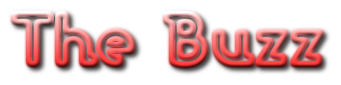 Week 5 Friday 03rd February 2017Welcome to ‘The Buzz’, the weekly newsletter for Year 5.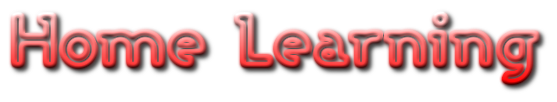 Due Wednesday 8th February 2017Spelling:Complete the word search activities below.Scorchio/Hot							Warm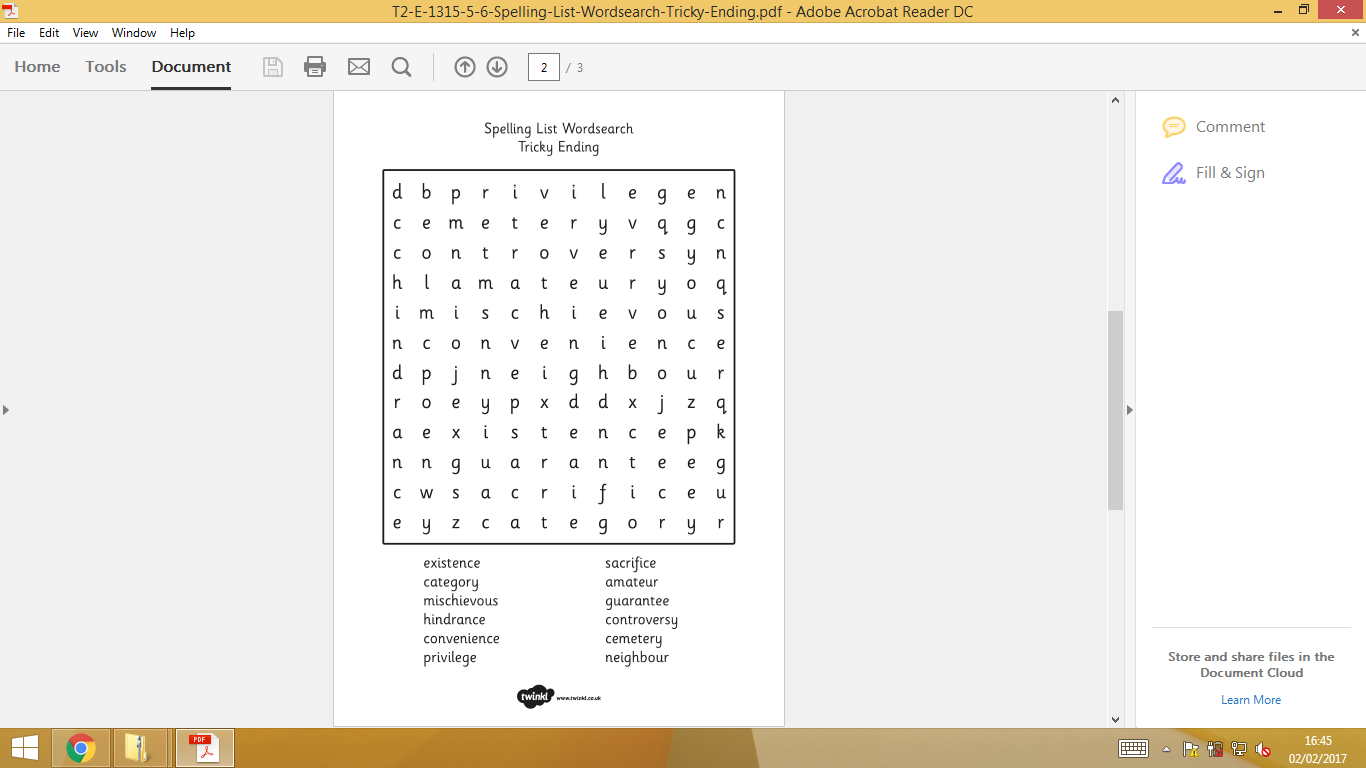 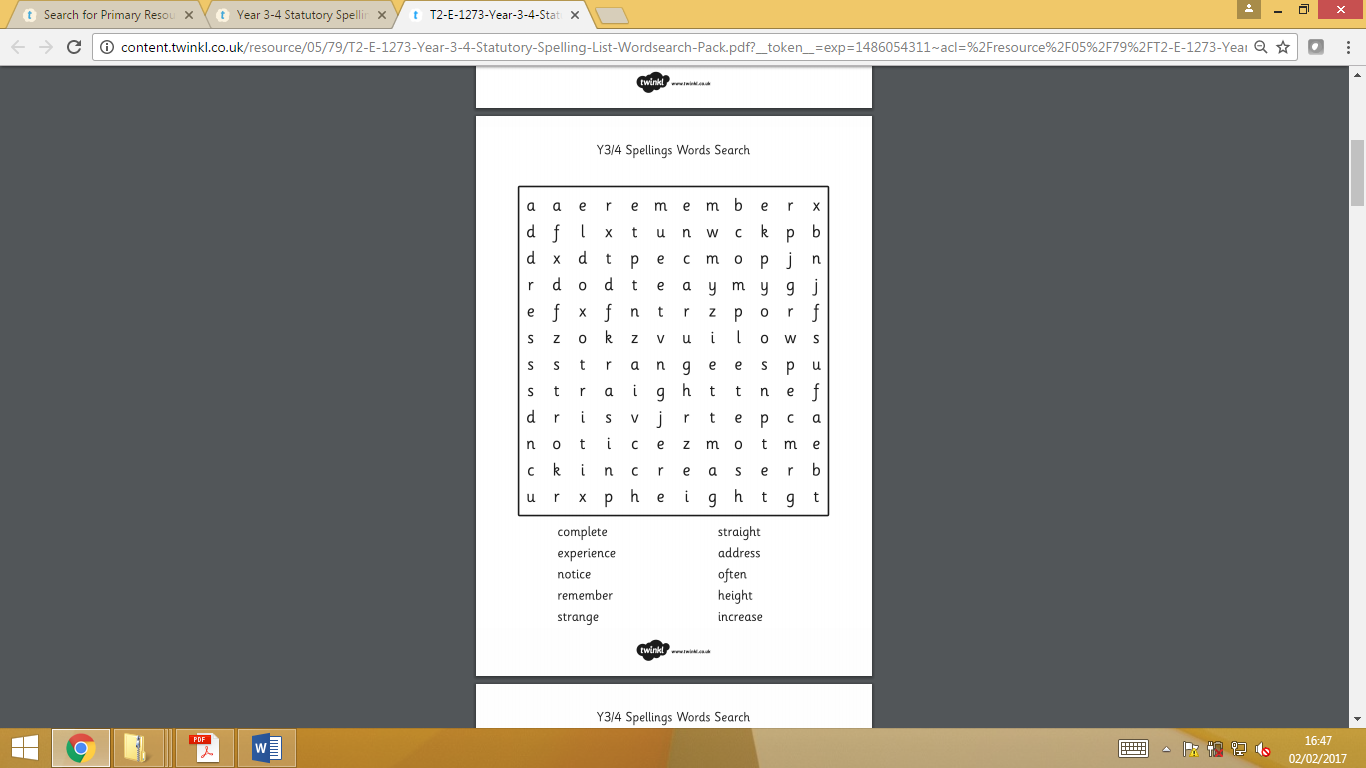 Maths: Log on to Mathletics at www.mathletics.com to access your online homework.Reading:Remember you should be reading at least 4 times in the week.  Don’t forget to record when you read in your reading record.